ПРИЧИНЫ СОВЕРШЕНИЯ ДЕТЬМИ «СКУЛШУТИНГА»Существуют внешние и внутренние факторы, подталкивающие детей к скулшутингу.Среди внешних факторов можно выделить: -отсутствие внимания родителей к ребенку; ссоры с членами семьи;-трудности ребенка в общении со сверстниками, конфликты с ними и педагогами;-буллинг(травля) - агрессивное преследование одного из членов коллектива (особенноколлектива школьников) со стороны других членов коллектива или его части; -смерть родственников и друзей; -доступ ребенка к огнестрельному и холодному оружию в доме; -интерес ребенка к компьютерным играм, в которых присутствуют сцены насилия, а также его доступ к сайтам и группам в сети Интернет, пропагандирующий идеологию «скулшутинга».К внутренним факторам следует отнести: -депрессивное состояние ребенка; внушаемость и ведомость ребенка; -психические отклонения у ребенка.НА ЧТО СЛЕДУЕТ ОБРАТИТЬ ВНИМАНИЕ1. Дети, которые воспитываются в семьях, где царит насилие и жестокость, несут подобную схему общения в общество.2. Родители, которые не интересуются жизнью, увлечениями и проблемами ребенка, могут спровоцировать развитие пассивной агрессивности в нем.3. Отсутствие у ребенка общения со сверстниками может стать причиной появления у него серьезных психологических проблем.4. Сверстники ребенка обзывают, дразнят и бьют его, портят вещи или отбирают деньги,распространяют слухи и сплетни про него.5. Нападение на учащихся в России часто совершаются с использованием холодного оружия,поскольку нож ребенку достать проще, чем огнестрельное оружие.6. Под влиянием компьютерных игр ребенок может утратить чувство реальности и не видеть разницы между убийством человека в игре и его смертью в реальной жизни.7. Ребенок, планирующий нападение на своих сверстников, как правило, в сети Интернетподдерживает общение с другими последователями идеологии «скулшутинга».ПРОФИЛАКТИКА СКУЛШУТИНГА:Следует с самого первого дня пресекать любые насмешки над неудачами одноклассников.Также необходимо пресекать любые пренебрежительные замечания в адрес одноклассников.Если по каким-либо причинам репутация ребенка испорчена, нужно дать ему возможность показать себя в выгодном свете.Важно помочь непопулярным детям показать свою полезность для коллектива (один прекрасно рисует, другой хорошо играет на гитаре, третий очень много знает о космосе и т.д.).Следует избегать обсуждения и оценивания личностных качеств ребенка перед всем классом.Помогают объединить класс совместные мероприятия, поездки, постановки спектаклей, и т.д.Необходимо дать возможность наиболее активным детям проявить себя в мирных делах и самоутвердиться за счет собственных способностей.Необходимо избегать высмеивания и сравнивания ребят на уроках.Учителям лучше избегать ситуаций, в которых часть детей может остаться невостребованными или отвергнутыми одноклассникам.В проблемных классах учителям следует заранее распределить учащихся по командам так, чтобы избежать конфликтов. Распределение по командам не должно обсуждаться с детьми.Если в классе есть отвергаемые дети, то лучше избегать соревнований и соперничества, так как проигрыш спровоцирует новый конфликт. В неудаче обвинят именно отверженных.Имеет смысл поговорить с преследователями о том, почему они пристают к жертве. Обратить их внимание на чувства жертвы.Как показывает практика, отношения в классе во многом зависят от тактики поведения, избранной учителем с первых дней работы с классом. Учитель может не только не допустить возникновения ситуации отвержения, но и способствовать преодолению стереотипа отношений в классе, доставшемся ему «по наследству» от коллеги, но ему понадобится помощь психолога и родителейПАМЯТКА ДЛЯ ПЕДАГОГОВ ПО ПРОФИЛАКТИКЕ СКУЛШУТИНГА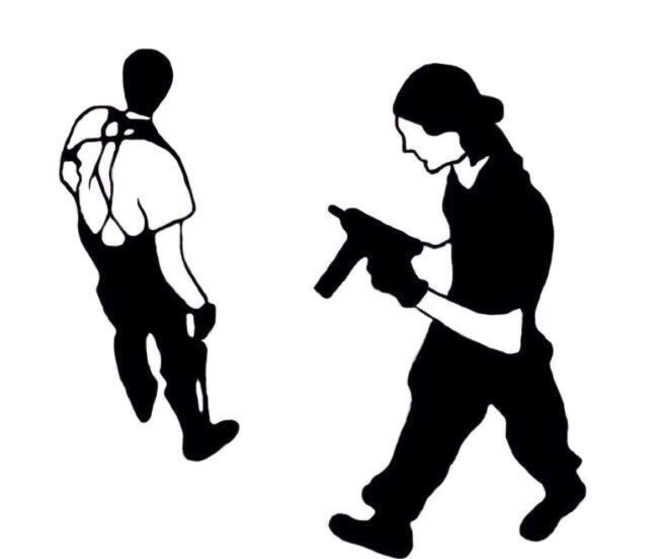 